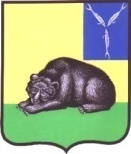 СОВЕТ МУНИЦИПАЛЬНОГО ОБРАЗОВАНИЯ ГОРОД ВОЛЬСКВОЛЬСКОГО МУНИЦИПАЛЬНОГО РАЙОНАСАРАТОВСКОЙ ОБЛАСТИР Е Ш Е Н И Е05 июня 2017 года                          № 43/3-215                           г. Вольск        Об утверждении Положения о постоянных депутатских комиссиях Совета муниципального образования город Вольск          В соответствии со статьями 19, 25 Устава муниципального образования город Вольск Вольского муниципального района Саратовской области, Совет муниципального образования город ВольскРЕШИЛ:          1. Утвердить Положение о постоянных депутатских комиссиях Совета муниципального образования город Вольск (Приложение).          2. Решение Совета муниципального образования город Вольск от 11 октября 2013 года № 2/3-13 «Об утверждении Положения о постоянных депутатских комиссиях Совета муниципального образования город Вольск» признать утратившим силу.          3. Контроль за исполнением настоящего решения возложить на главу муниципального образования город Вольск.          4. Настоящее решение вступает в силу с момента его принятия.И.о.Главымуниципального образования город Вольск                                                                                   И.Г.Долотова   Приложение к решению Совета                             муниципального образования город                                                                                       Вольск от 05 июня 2017 года № 43/3-215            ПОЛОЖЕНИЕо постоянных депутатских комиссиях Совета муниципального образования город Вольск ОБЩИЕ ПОЛОЖЕНИЯ    1. Совет муниципального образования город Вольск Вольского муниципального района Саратовской области (далее - Совет) для предварительного рассмотрения проектов решений Совета и содействия в осуществлении деятельности органов местного самоуправления муниципального образования город Вольск по решению вопросов местного значения создает из числа депутатов Совета постоянные депутатские комиссии.    2. Постоянные депутатские комиссии являются постоянно действующими органами Совета муниципального образования город Вольск.    3. Постоянные депутатские комиссии подотчетны Совету.Статья 2. Правовая основа организации и деятельности постоянных депутатских комиссий         Правовой основой организации и деятельности постоянных депутатских комиссий является Конституция Российской Федерации, Федеральный закон от 06.10.2003 № 131-ФЗ «Об общих принципах организации местного самоуправления в Российской Федерации»,  иные федеральные законы и издаваемые в соответствии с ними нормативные правовые акты Российской Федерации, Устав Саратовской области, законы Саратовской области, Устав муниципального образования город Вольск, Регламент Совета, иные муниципальные правовые акты муниципального образования город Вольск  и настоящее Положение. Статья 3. Принципы деятельности постоянных депутатских комиссийДеятельность постоянных депутатских комиссий строится на принципах соблюдения прав и свобод человека и гражданина, законности, гласности, свободного обсуждения и коллегиального решения вопросов, отнесенных к их компетенции, ответственности. II. ПОРЯДОК ОБРАЗОВАНИЯ И СОСТАВПОСТОЯННЫХ ДЕПУТАТСКИХ КОМИССИЙСтатья 4. Порядок создания постоянных депутатских комиссий 1. Постоянные депутатские комиссии создаются и упраздняются решением  Совета на основании письменных заявлений депутатов, поступивших на имя главы муниципального образования город Вольск. 2. Постоянные депутатские комиссии создаются на срок полномочий Совета.3. В течение срока полномочий Совет вправе упразднять ранее созданные и образовывать новые постоянные депутатские комиссии, изменять их наименование. Статья 5. Состав постоянных депутатских комиссий 1.Каждый депутат Совета обязан быть членом постоянной депутатской комиссии.2.Депутат Совета вправе быть членом всех постоянных депутатских комиссий Совета.  3. Персональный состав постоянных депутатских комиссий формируется на основе личных заявлений депутатов Совета.  4. Депутат Совета может быть выведен из состава постоянной депутатской комиссии по личному заявлению либо по представлению постоянной депутатской комиссии, членом которой он является в случаях сложения им полномочий депутата, вступлении  в силу обвинительного приговора суда, а также в случае принятия судом решения о признании его недееспособным.Статья 6. Председатель постоянной депутатской комиссии1. Из состава постоянной депутатской комиссии, решением Совета, избирается председатель постоянной депутатской комиссии. Кандидатуры на должность председателя постоянной депутатской комиссии могут предлагаться главой муниципального образования город Вольск, заместителем главы муниципального образования город Вольск - секретарем Совета, членами соответствующей постоянной депутатской комиссии,  депутатской фракцией (группой), а также в порядке самовыдвижения.  Депутат Совета не может занимать должность председателя постоянной депутатской комиссии более чем в одной постоянной депутатской комиссии.2. Председатель постоянной депутатской комиссии осуществляет следующие полномочия: 1) представляет постоянную депутатскую комиссию во взаимоотношениях с главой муниципального образования город Вольск, администрацией муниципального района, контрольно-счетной комиссией муниципального района, иными органами и организациями,  действующими на территории муниципального образования город Вольск. 2) осуществляет деятельность по организации работы постоянной депутатской комиссии, организует подготовку и проведение заседаний постоянной депутатской комиссии; 3) формирует проект повестки заседания постоянной депутатской комиссии; 4) определяет должностных лиц администрации Вольского муниципального района, руководителей органов исполнительной власти, руководителей муниципальных предприятий и муниципальных учреждений, руководителей общественных организаций и органов территориального общественного самоуправления, а также иных лиц для участия в заседании постоянной депутатской комиссии; 5) председательствует на заседаниях постоянной депутатской комиссии; 6) информирует Совет о деятельности постоянной депутатской комиссии; 7) осуществляет иные полномочия в соответствии с настоящим Положением.3. Полномочия председателя постоянной депутатской комиссии могут быть досрочно прекращены или он может быть отрешен от должности. Вопрос о досрочном прекращении полномочий или об отрешении от должности председателя постоянной депутатской комиссии включается в повестку дня очередного заседания Совета по его просьбе, по инициативе главы муниципального образования город Вольск, заместителя главы муниципального образования город Вольск - секретаря Совета или по предложению большинства от установленного числа депутатов, а также по решению постоянной депутатской комиссии.В случае досрочного прекращения полномочий или отрешения от должности председателя постоянной депутатской комиссии избрание нового председателя постоянной депутатской комиссии проводится не позднее 14 дней со дня его досрочного прекращения полномочий или отрешения от должности.Решение об избрании, переизбрании или досрочном прекращении полномочий председателя постоянной депутатской комиссии принимается большинством голосов от общего числа членов комиссии.Статья 7. Заместитель председателя постоянной депутатской комиссии 1. Из состава постоянной депутатской комиссии, решением постоянной депутатской комиссии, может быть избран заместитель председателя постоянной депутатской комиссии. Кандидатура на должность заместителя председателя постоянной депутатской комиссии предварительно обсуждается на заседании соответствующей постоянной депутатской комиссии. 2. Заместитель председателя постоянной депутатской комиссии выполняет полномочия председателя постоянной депутатской комиссии в случае его временного отсутствия или невозможности выполнения председателем постоянной депутатской комиссии своих полномочий, а также по поручению председателя постоянной депутатской комиссии. Статья 8. Члены постоянной депутатской комиссии 1.Члены постоянной депутатской комиссии обязаны: 1)  принимать участие в работе постоянной депутатской комиссии; 2) содействовать исполнению решений постоянной депутатской комиссии; 3) выполнять поручения постоянной депутатской комиссии. 2.Члены постоянной депутатской комиссии вправе: 1) участвовать в обсуждении вопросов внесенных в повестку дня заседаний постоянной депутатской комиссии; 2) обращаться с предложениями и замечаниями; 3) задавать вопросы докладчику, председательствующему на заседании постоянной депутатской комиссии. 4. Пользоваться иными полномочиями, определяемыми Уставом муниципального образования город Вольск и Положением о Совете.III. ПРАВА И ОБЯЗАННОСТИПОСТОЯННЫХ ДЕПУТАТСКИХ КОМИССИЙСтатья 9. Права постоянных депутатских комиссий Постоянные депутатские комиссии по вопросам своей деятельности вправе: 1) обращаться к Главе Вольского муниципального района, должностным лицам администрации муниципального района, председателю контрольно-счётной комиссии муниципального района,  должностным лицам муниципальных органов, руководителям муниципальных предприятий и учреждений по вопросам, входящим в компетенцию Совета; 2) запрашивать информацию у органов местного самоуправления, иных органов и организаций, а также их должностных лиц по вопросам, входящим в компетенцию постоянной депутатской комиссии;3) заслушивать информацию должностных лиц администрации муниципального района, председателя контрольно-счётной комиссии муниципального района, должностных лиц муниципальных органов, руководителей муниципальных предприятий и учреждений по вопросам местного значения муниципального образования город Вольск;4) выносить на рассмотрение Совета проекты решений, изменения и дополнения в действующие решения с целью реализации права нормотворческой инициативы; 5) рассматривать обращения физических и юридических лиц, поступивших в Совет; 6) определять лиц, из числа депутатов Совета, членов постоянной депутатской комиссии, ответственных за подготовку проектов решений Совета, находящихся на рассмотрение комиссии; 7) выступать с инициативой проведения депутатских слушаний; 8) в установленном порядке инициировать проведение публичных слушаний; 9) инициировать создание рабочих групп Совета; 10) вносить предложения в план работы Совета. Статья 10. Обязанности постоянных депутатских комиссийПостоянные депутатские комиссии по вопросам своей деятельности обязаны: 1) руководствоваться в своей деятельности Конституцией Российской Федерации, Федеральным законом от 06.10.2003 № 131-ФЗ «Об общих принципах организации местного самоуправления в Российской Федерации», иными федеральными законами и издаваемыми в соответствии с ними нормативными правовыми актами Российской Федерации, Уставом Саратовской области, законами и иными нормативными правовыми актами Саратовской области, Уставом муниципального образования город Вольск, Регламентом Совета, иными муниципальными правовыми актами муниципального образования город Вольск, настоящим Положением; 2) предварительно рассматривать проекты решений Совета, внесенные на рассмотрение субъектами правотворческой инициативы; 3) выносить предварительно рассмотренные проекты решений на утверждение Совета; 4) в пределах постоянной депутатской комиссии осуществлять контроль за исполнением решений комиссии и Совета; 5) осуществлять контроль за исполнением органами местного самоуправления муниципального образования город Вольск и их  должностными лицами полномочий по решению вопросов местного значения муниципального образования город Вольск. Статья 11. Компетенция постоянной депутатской комиссии по бюджету, налогам и земельно-имущественным вопросамВ компетенцию постоянной депутатской комиссии по бюджету, налогам и земельно-имущественным вопросам входит предварительное рассмотрение проектов решений по вопросам: 1) утверждения бюджета муниципального образования город Вольск,  отчета об исполнении бюджета, осуществления контроля за исполнением бюджета;2) установления, изменения и отмены местных налогов и сборов;3) установления порядка владения, пользования и распоряжения имуществом, находящимся в муниципальной собственности муниципального образования город Вольск, а также внесение в него изменений;4) определения порядка бюджетного процесса в муниципальном образования город Вольск; 5) определения порядка материально-технического и организационного обеспечения деятельности органов местного самоуправления муниципального образования город Вольск; 6) определения размеров и условий оплаты труда выборных лиц местного самоуправления муниципального образования город Вольск, осуществляющих свои полномочия на постоянной основе, муниципальных служащих муниципального образования город Вольск; 7) определения порядка участия в организациях межмуниципального сотрудничества; 8) определения порядка принятия решений об установлении тарифов на услуги муниципальных предприятий и бюджетных учреждений; Комиссия вправе принимать к рассмотрению иные вопросы местного значения муниципального образования город Вольск,  не входящие в компетенцию других постоянных депутатских комиссий, в соответствии с направлением деятельности постоянной депутатской комиссии.Статья 12. Компетенция постоянной депутатской комиссии по вопросам жилищно-коммунального хозяйства и благоустройства         В компетенцию постоянной депутатской комиссии по вопросам жилищно-коммунального хозяйства и благоустройства входит предварительное  рассмотрение проектов решений по вопросам:1) определения порядка принятия решений о создании, реорганизации и ликвидации муниципальных предприятий; 2) утверждения правил благоустройства территории муниципального образования город Вольск, устанавливающих в том числе требования по содержанию зданий (включая жилые дома) и земельных участков, на которых они расположены, к внешнему виду фасадов и ограждений соответствующих зданий и сооружений, перечень работ по благоустройству и периодичность их выполнения; установления порядка участия собственников зданий (помещений в них) и сооружений в благоустройстве прилегающих территорий; организация благоустройства территории муниципального образования город Вольск (включая освещение улиц, озеленение территории, установку указателей с наименованиями улиц и номерами домов, размещение и содержание малых архитектурных форм), а также использования, охраны, защиты, воспроизводства городских лесов, лесов особо охраняемых природных территорий, расположенных в границах населённых пунктов муниципального образования город Вольск;3) утверждения генеральных планов муниципального образования город Вольск, правил землепользования и застройки, утверждение подготовленной на основе генеральных планов муниципального образования город Вольск документации по планировке территории, выдача разрешений на строительство (за исключением случаев, предусмотренных Градостроительным кодексом Российской Федерации, иными федеральными законами), разрешений на ввод объектов в эксплуатацию при осуществлении строительства, реконструкции объектов капитального строительства, расположенных на территории муниципального образования город Вольск, утверждение местных нормативов градостроительного проектирования муниципального образования город Вольск, резервирование земель и изъятие, земельных участков в границах муниципального образования город Вольск для муниципальных нужд, осуществление муниципального земельного контроля в границах муниципального образования город Вольск, осуществление в случаях, предусмотренных Градостроительным кодексом Российской Федерации, осмотров зданий, сооружений и выдача рекомендаций об устранении выявленных в ходе таких осмотров нарушений;4) участие в организации деятельности по сбору (в том числе раздельному сбору) и транспортированию твердых коммунальных отходов;5) организации в границах муниципального образования город Вольск электро- тепло-газо- и водоснабжения населения, водоотведения, снабжения населения топливом в пределах полномочий, установленных законодательством Российской Федерации;6) дорожной деятельности в отношении автомобильных дорог местного значения в границах населенных пунктов муниципального образования город Вольск и обеспечение безопасности дорожного движения на них, включая создание и обеспечение функционирования парковок (парковочных мест) осуществление муниципального контроля за сохранностью автомобильных дорог местного значения в границах населённых пунктов муниципального образования город Вольск, а также осуществление иных полномочий в области использования автомобильных дорог и осуществления дорожной деятельности в соответствии с законодательством Российской Федерации;7) создания условий для предоставления транспортных услуг населению и организация транспортного обслуживания населения в границах муниципального образования город Вольск;8) участия в предупреждении и ликвидации последствий чрезвычайных ситуаций на территории муниципального образования город Вольск;9) создания условий для обеспечения населения услугами связи, общественного питания, торговли и бытового обслуживания;10) внесения предложений о создании некоммерческих организаций в форме автономных некоммерческих организаций и фондов; 11) изменения границ муниципального образования город Вольск, его преобразование, осуществляемое в соответствии с федеральным законом.Комиссия вправе принимать к рассмотрению иные вопросы местного значения муниципального района, не входящие в компетенцию других постоянных депутатских комиссий, в соответствии с направлением деятельности постоянной депутатской комиссии.Статья 13. Компетенция постоянной депутатской комиссии по вопросам законности, социальной политики и защите прав населения         В компетенцию постоянной депутатской комиссии по вопросам законности, социальной политики и защите прав населения входит предварительное  рассмотрение проектов решений по вопросам:1) принятия Устава муниципального образования город Вольск Вольского муниципального района Саратовской области и внесения в него изменений и дополнений;2) организации библиотечного обслуживания населения, комплектования и обеспечения сохранности библиотечных фондов библиотек;3) создания условий для организации досуга и обеспечения жителей услугами организаций культуры;4) создания условий для развития местного традиционного народного художественного творчества, участия в сохранении, возрождении и развитии народных художественных промыслов;5) обеспечения условий для развития физической культуры, школьного спорта и массового спорта, организации проведения официальных физкультурно-оздоровительных и спортивных мероприятий;          6) создания условий для массового отдыха жителей и организации обустройства мест массового отдыха населения, включая обеспечение свободного доступа граждан к водным объектам общего пользования и их береговым полосам;7) организации и осуществления мероприятий по работе с детьми и молодежью;8) содействия организации и деятельности различных форм непосредственного осуществления населением муниципального образования город Вольск местного самоуправления, в том числе участия населения в осуществлении местного самоуправления;9) социальной поддержки и содействия занятости населения;10) участия в профилактике терроризма и экстремизма, а также в минимизации и (или) ликвидации последствий проявлений терроризма и экстремизма в границах муниципального образования город Вольск;11) организации и осуществления мероприятий по территориальной обороне и гражданской обороне, защите населения и территории муниципального образования город Вольск от чрезвычайных ситуаций природного и техногенного характера;12) создания, развития и обеспечения охраны лечебно-оздоровительных местностей и курортов местного значения на территории муниципального образования город Вольск, а также осуществления муниципального контроля в области использования и охраны особо охраняемых природных территорий местного значения;13) подготовки проектов решений по организации и проведению выборов в органы местного самоуправления;14) осуществления мер по противодействию коррупции;15) создания условий для развития туризма;Комиссия вправе принимать к рассмотрению иные вопросы местного значения муниципального района, не входящие в компетенцию других постоянных депутатских комиссий, в соответствии с направлением деятельности постоянной депутатской комиссии.IV. ПОРЯДОК РАБОТЫ ПОСТОЯННЫХ ДЕПУТАТСКИХ КОМИССИЙСтатья 14. Заседание постоянной депутатской комиссии 1. Формой работы постоянных депутатских комиссий является заседание постоянной депутатской комиссии.          Заседание постоянной депутатской комиссии проводится по мере необходимости, но не реже одного раза в два месяца.2.Заседание постоянной депутатской комиссии признается правомочным, если на нем присутствует не менее половины от общего числа членов соответствующей постоянной депутатской комиссии.           Если на заседании постоянной депутатской комиссии нет необходимого числа членов постоянной депутатской комиссии, председатель постоянной депутатской комиссии назначает повторное заседание постоянной депутатской комиссии в течение 3-х рабочих дней. Статья 15. Совместное заседание постоянных депутатских комиссий1. В случае необходимости при рассмотрении вопросов, относящихся к ведению двух и более постоянных депутатских комиссий по инициативе главы муниципального образования город Вольск, председателей постоянных депутатских комиссий, проводится совместное заседание постоянных депутатских комиссий. 2. Совместное заседание постоянных депутатских комиссий признается правомочным при наличии кворума в каждой из постоянной депутатской комиссии, принимающей участие в совместном заседании постоянных депутатских комиссий. 3. Председательствует на совместном заседании постоянных депутатских комиссий Глава муниципального образования город Вольск, а в случае его отсутствия Заместитель Главы муниципального образования город Вольск – Секретарь Совета, или один из председателей постоянных депутатских комиссий принимающих участие в совместном заседании, избираемый открытым голосованием простым большинством голосов от числа присутствующих на совместном заседании постоянных депутатских комиссий.4. Решения на совместном заседании постоянных депутатских комиссий принимаются простым большинством голосов от числа присутствующих депутатов.Статья 16. Подготовка к заседанию постоянной депутатской комиссии 1. Подготовку к заседанию постоянной депутатской комиссии осуществляет отдел юридического и технического обеспечения Вольского муниципального Собрания на основе соглашения. 2. Проект повестки заседания постоянной депутатской комиссии, проекты решений Совета, а также иные документы и материалы, подготовленные к заседанию постоянной депутатской комиссии, направляются Главе Вольского муниципального района, депутатам не позднее, чем за 2 дня до даты заседания соответствующей постоянной депутатской комиссии, за исключением внеочередных заседаний комиссии, которые могут быть созваны по инициативе главы муниципального образования город Вольск, председателя комиссии или по требованию группы депутатов в составе не менее половины от установленного числа депутатов комиссии. Статья 17. Порядок формирования и утверждения повестки заседания постоянной депутатской комиссии 1. Проект повестки заседания постоянной депутатской комиссии формируется председателем соответствующей постоянной депутатской комиссии на основании поступивших предложений от главы муниципального образования город Вольск, депутатов Совета или материалов, поступивших от администрации Вольского муниципального района, а также на основании обращений граждан.  2.Проект повестки заседания постоянной депутатской комиссии должен содержать дату, время и место проведения заседания постоянной депутатской комиссии, вопросы, подлежащие рассмотрению на заседании постоянной депутатской комиссии, время их рассмотрения, а также указываются докладчики и лица, приглашенные для рассмотрения вопроса.          3.Повестка заседания постоянной депутатской комиссии утверждается в соответствии с порядком, установленным Регламентом Совета.Статья 18. Председательствующий на заседании постоянной депутатской комиссии 1. После избрания председателя постоянной депутатской комиссии последующие заседания постоянной депутатской комиссии ведет председатель постоянной депутатской комиссии, а в его отсутствие – заместитель председателя постоянной депутатской комиссии.           В случае отсутствия председателя постоянной депутатской комиссии и заместителя председателя постоянной депутатской комиссии, функции председательствующего на заседании постоянной депутатской комиссии выполняет один из членов постоянной депутатской комиссии, избираемый на заседании постоянной депутатской комиссии большинством от числа присутствующих депутатов на заседании постоянной депутатской комиссии. 2. Председательствующий на заседании постоянной депутатской комиссии: - объявляет об открытии и закрытии заседания постоянной депутатской комиссии; - оглашает проект повестки заседания постоянной депутатской комиссии; - информирует членов постоянной депутатской комиссии о составе приглашенных на заседание постоянной депутатской комиссии; - контролирует наличие кворума заседания постоянной депутатской комиссии; - руководит работой заседания постоянной депутатской комиссии, обеспечивает соблюдение утвержденной повестки заседания постоянной депутатской комиссии; - предоставляет слово для доклада, содоклада и выступлений на заседании постоянной депутатской комиссии; - оглашает предложения (замечания, поправки и т.п.), в том числе, поступившие в ходе заседания постоянной депутатской комиссии, по рассматриваемым вопросам; - ставит на голосование предложения (замечания, поправки и т.п.) членов постоянной депутатской комиссии по рассматриваемым на заседании постоянной депутатской комиссии вопросам, объявляет последовательность их постановки на голосование и результаты голосования; - отвечает на вопросы, поступившие в его адрес, дает справки;            - обеспечивает порядок в зале заседаний постоянной депутатской комиссии;           - подписывает протоколы заседаний постоянной депутатской комиссии, заключения, выписки из протокола. 3. Председательствующий на заседании постоянной депутатской комиссии не вправе: - давать характеристику выступающим; - комментировать и оценивать выступления участников заседания постоянной депутатской комиссии. Статья 19. Порядок проведения заседания постоянной депутатской комиссии 1. Заседание постоянной депутатской комиссии проводится, открыто и гласно и может освещаться в средствах массовой информации. 2. Члены постоянной депутатской комиссии вправе принять решение о проведении закрытого заседания постоянной депутатской комиссии либо о рассмотрении одного или нескольких вопросов повестки заседания постоянной депутатской комиссии в закрытом режиме.        Решение о проведении закрытого заседания постоянной депутатской комиссии либо о рассмотрении одного или нескольких вопросов повестки заседания постоянной депутатской комиссии в закрытом режиме считается принятым, если за него проголосовало большинство от числа присутствующих на заседании постоянной депутатской комиссии членов постоянной депутатской комиссии.           На закрытом заседании постоянной депутатской комиссии либо при рассмотрении одного или нескольких вопросов повестки заседания постоянной депутатской комиссии в закрытом режиме вправе присутствовать только специально приглашенные лица.            Решение о закрытом заседании принимается в случае рассмотрения вопросов содержащих сведения, относящиеся к коммерческой, служебной или иной охраняемой законом тайне.  Аудиозапись и протокол закрытого заседания постоянной депутатской комиссии, а также при рассмотрении одного или нескольких вопросов повестки заседания постоянной депутатской комиссии в закрытом режиме не ведутся. Статья 20. Участие депутатов Совета в заседании постоянной депутатской комиссии          Депутаты Совета, не являющиеся членами постоянной депутатской комиссии, вправе участвовать в работе постоянной депутатской комиссии с правом совещательного голоса. Статья 21.Аудиозапись и  протокол заседания постоянной депутатской комиссии 1. На каждом заседании постоянной депутатской комиссии с момента открытия заседания постоянной депутатской комиссии и до момента его окончания специалистом отдела  юридического и технического обеспечения Вольского муниципального Собрания ведется протокол и аудиозапись.           Протокол заседания постоянной депутатской комиссии составляется специалистом отдела юридического и технического обеспечения Вольского муниципального Собрания в течение 3-х рабочих дней с даты проведения заседания постоянной депутатской комиссии и подписывается председательствующим на заседании постоянной депутатской комиссии. 2. В протоколе заседания постоянной депутатской комиссии указывается: - номер протокола; - дата проведения заседания постоянной депутатской комиссии;            -лицо, председательствовавшее на заседании постоянной депутатской комиссии; - установленное число членов постоянной депутатской комиссии, число присутствовавших на заседании постоянной депутатской комиссии членов постоянной депутатской комиссии, число отсутствовавших на заседании постоянной депутатской комиссии членов постоянной депутатской комиссии; - члены постоянной депутатской комиссии, присутствовавшие на заседании постоянной депутатской комиссии, члены постоянной депутатской комиссии, отсутствовавшие на заседании постоянной депутатской комиссии; - лица, присутствовавшие на заседании постоянной депутатской комиссии; -вопросы повестки заседания постоянной депутатской комиссии и докладчики; - ход заседания постоянной депутатской комиссии; - результаты голосования.          3. Аудиозапись заседания постоянной депутатской комиссии хранится в делопроизводстве Совета в течение одного года с даты проведения заседания постоянной депутатской комиссии.           Протокол заседания постоянной депутатской комиссии хранится в делопроизводстве Совета в течение 5 лет с даты проведения  заседания постоянной депутатской комиссии.         4. Аудиозапись и протокол заседания постоянной депутатской комиссии рассылке не подлежат. Статья 22. Решения постоянной депутатской комиссии           1. По результатам рассмотрения вопроса на заседании постоянной депутатской комиссии постоянная депутатская комиссия принимает решение, которое отражается в протоколе заседания постоянной депутатской комиссии и при необходимости оформляется выпиской из протокола заседания постоянной депутатской комиссии.            По результатам предварительного рассмотрения проекта решения Совета муниципального образования город Вольск, постоянная депутатская комиссия принимает решение о направлении проекта на рассмотрение Совета, или возвращает проект лицу, его внесшему с соответствующими рекомендациями на доработку. 2. Решение постоянной депутатской комиссии считается принятым, если за него проголосовало более половины от числа присутствующих на заседании постоянной депутатской комиссии членов соответствующей постоянной депутатской комиссии. Решение постоянной депутатской комиссии принимается открытым голосованием. Статья 23. Особое мнение депутата Совета 1. В случае несогласия с решением постоянной депутатской комиссии по проекту решения Совета,  выносимого на заседание Совета, депутат Совета вправе выразить свое особое мнение в письменной форме. 2. Особое мнение депутата Совета подлежит обязательному приобщению к проекту решения, вносимому на заседание Совета и подшивается к протоколу заседания Совета. V. ЗАКЛЮЧИТЕЛЬНЫЕ ПОЛОЖЕНИЯСтатья 24. Обеспечение деятельности постоянных депутатских комиссий 1. Организационно-техническое, документационное, аналитическое, информационное, правовое и иное обеспечение деятельности постоянных депутатских комиссий осуществляет отдел юридического и технического обеспечения Вольского муниципального Собрания на основе соглашения.2. Администрация Вольского муниципального района содействует техническому обеспечению деятельности постоянных депутатских комиссий  в установленном порядке.И.о.Главы муниципального образования город Вольск                                                                                  И.Г.Долотова